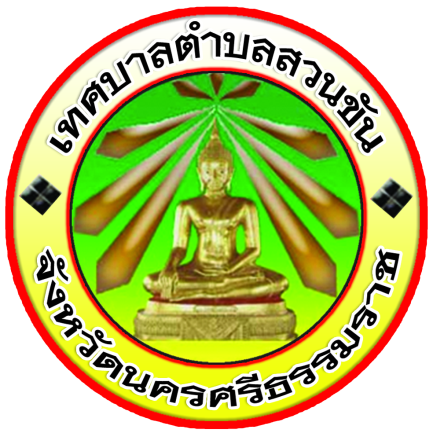 รายงานผลการปฏิบัติงานประจำปีงบประมาณ พ.ศ.2560ของเทศบาลตำบลสวนขันอำเภอช้างกลาง จังหวัดนครศรีธรรมราชรายงานผลการปฏิบัติงานประจำปีงบประมาณ พ.ศ.2560		ตามพระราชบัญญัติเทศบาล พ.ศ.2496 มาตรา 48 ทศ 48 วรรค 5 ให้นายกเทศมนตรีจัดทำรายงานแสดงผลการปฏิบัติงานประจำปีตามนโยบายที่ได้แถลงไว้ต่อสภาเทศบาลเป็นประจำทุกปี และวรรค 6 คำแถลงนโยบายของนายกเทศมนตรีและรายงานแสดงผลการปฏิบัติงานตามนโยบาย ให้ประกาศไว้โดยเปิดเผยที่สำนักงานเทศบาลด้วย		เทศบาลตำบลสวนขัน  จึงขอรายงานผลการปฏิบัติงานในรอบปีงบประมาณ พ.ศ.2560  เพื่อให้ประชาชนได้ทราบโดยทั่วกัน รายลเอียดดังนี้1. คำแถลงที่ได้เสนอไว้ต่อสภาท้องถิ่น นโยบายการพัฒนาของผู้บริหารเทศบาลตำบลสวนขันคำแถลงนโยบายของนายประสิทธิ์  แก้วแกมจันทร์ นายกเทศมนตรีตำบลสวนขัน แถลงต่อสภาเทศบาลตำบลสวนขัน เมื่อวันที่ 9 เดือน มกราคม พ.ศ. 2557 		ตามที่เทศบาลตำบลสวนขัน ได้จัดให้มีการเลือกตั้งสมาชิกสภาเทศบาลและนายกเทศมนตรีตำบลสวนขัน เมื่อวันอาทิตย์ ที่ 1 ธันวาคม 2556 และคณะกรรมการการเลือกตั้งประจำ                        จังหวัดนครศรีธรรมราชได้ประกาศผลการเลือกตั้งสมาชิกสภาเทศบาลและนายกเทศมนตรีตำบลสวนขัน เมื่อวันที่ 12 ธันวาคม 2556 เพื่อให้การบริหารงานของเทศบาลตำบลสวนขัน เป็นไปตามบทบัญญัติ ในมาตรา 48 ทศ แห่งพระราชบัญญัติเทศบาล พ.ศ. 2496 แก้ไขเพิ่มเติมถึง (ฉบับที่ 13) พ.ศ.2552 ความว่า “ก่อนที่นายกเทศมนตรีเข้ารับหน้าที่ ให้ประธานสภาเทศบาลเรียกประชุมสภาเทศบาล เพื่อให้นายกเทศมนตรีแถลงนโยบายต่อสภาเทศบาล โดยไม่มีการลงมติ ทั้งนี้ภายในสามสิบวันนับแต่วันประกาศผลการเลือกตั้งนายกเทศมนตรี” เมื่อวันที่ 20 กันยายน 2553 โดยมีเป้าหมายเพื่อการพัฒนาท้องถิ่นให้เจริญก้าวหน้าทั้งในด้านโครงสร้างพื้นฐาน ด้านเศรษฐกิจ ด้านการศึกษา กีฬา ศาสนา และวัฒนธรรม ด้านการพัฒนาคุณภาพชีวิต สังคมและชุมชน ด้านสาธารณสุข สิ่งแวดล้อมและการจัดการทรัพยากรธรรมชาติ ด้านการเมือง การบริหารและการบริการ			กระผมในฐานะนายกเทศมนตรีตำบลสวนขัน ขอแถลงนโยบายการบริหารงานเทศบาลว่าผมจะดำเนินงานตามอำนาจหน้าที่ของเทศบาลตามที่กฎหมายกำหนดไว้และรับผิดชอบต่อการบริหารงานเทศบาลให้เป็นไปตามกฎหมาย ระเบียบ ข้อบังคับ เทศบัญญัติและนโยบายที่กำหนดขึ้น ทั้งนี้ในการบริหารงานจะเนินการเพื่อประโยชน์สุขของประชาชนโดยใช้วิธีการบริหารกิจการบ้านเมืองที่ดีและหลักธรรมาภิบาล เปิดโอกาสให้ประชาชนเข้ามามีส่วนร่วมกับการจัดทำแผนพัฒนาเทศบาล การจัดทำงบประมาณ การจัดซื้อ จัดจ้าง ให้มีการตรวจสอบและประเมินผลการปฏิบัติงาน รวมทั้งจะทำงานโดยเปิดเผยข้อมูลข่าวสารให้ประชาชนทราบอย่างทั่วถึง ซึ่งมีแนวทางในการบริหารงานเทศบาลด้านต่างๆ ดังต่อไปนี้	1. นโยบายด้านการเมืองและการบริหาร		1.1 พัฒนาเทศบาลตำบลสวนขัน ให้เป็นหน่วยงานที่ยึดหลักการบริหารจัดการบ้านเมืองที่ดีมีมาตรฐาน ส่งเสริมสนับสนุนด้านการศึกษา ให้แก่ สมาชิกสภาเทศบาล พนักงานเทศบาล ลูกจ้างประจำและพนักงานจ้าง เพื่อเป็นการพัฒนาศักยภาพและยกระดับความรู้ความสามารถในการปฏิบัติงาน ซึ่งบุคคลเหล่านี้ถือเป็น-2-ทรัพยากรบุคคลที่เป็นกำลังสำคัญของเทศบาลตำบลสวนขัน อีกทั้งจะพัฒนาระบบการบริการสาธารณะที่ดีมีมาตรฐาน ลดขั้นตอนการปฏิบัติงานให้มีความรวดเร็ว สามารถสนองต่อความต้องการของประชาชนได้อย่างตรงเป้าหมาย และเกิดประโยชน์สูงสุดต่อประชาชนและชุมชนให้มากที่สุด	      1.2 ส่งเสริมสนับสนุนชุมชนเข้าสู่กระบวนการมีส่วนร่วมทางการบริหารและการเมือง ภายใต้ระบอบประชาธิปไตย อันมีพระมหากษัตริย์ทรงเป็นประมุข พัฒนาการทำงานฝ่ายนิติบัญญัติ ได้แก่ สภาเทศบาลตำบลสวนขัน สมาชิกสภาเทศบาลตำบลสวนขัน ประชาธิปไตยระดับชุมชน		1.3 ส่งเสริมและสร้างความเข้มแข็งให้กับชุมชน สนับสนุนให้มีกิจกรรม และโครงการต่าง ๆ ส่งเสริมการทำงานร่วมกันระหว่างคณะกรรมการชุมชน ประชาชนในชุมชน และเทศบาลทำงานอย่างสมานฉันท์        เพื่อร่วมกันพัฒนาและยกระดับชุมชนให้มีการพัฒนาอย่างยั่งยืน		1.4 ส่งเสริมและสนับสนุนให้มีการสร้างเครือข่ายต่าง ๆ ในชุมชนเพื่อสนับสนุนการทำงานของคณะกรรมการชุมชน ไม่ว่าจะเป็นการสร้างเครือข่ายการเฝ้าระวังเกี่ยวกับยาเสพติดที่เป็นโทษกับเยาวชนและประชาชนในชุมชน รวมถึงการสร้างเครือข่ายด้านอื่น ๆ โดยสนับสนุนให้มีการทำงานร่วมกับเทศบาลสวนขัน ภาครัฐ ส่วนราชการที่เกี่ยวข้อง ภาคเอกชน เปิดโอกาสให้มีบทบาทในการทำงาน เช่น การตรวจสอบ           การดำเนินงาน และการบริหารงานของเทศบาล รวมไปถึงการติดตามประเมินผลในทุกส่วนตามโครงสร้าง      การทำงานของพนักงานเทศบาล		1.5 สนับสนุน และพัฒนาการใช้เทคโนโลยีสารสนเทศให้มีความทันสมัย และตอบสนองต่อ             การให้บริการประชาชนได้อย่างมีประสิทธิภาพ	2. นโยบายด้านการพัฒนาสังคม และคุณภาพชีวิต		2.1 ส่งเสริมคุณธรรม จริยธรรม การสร้างวินัย การเสียสละในการร่วมคิดร่วมทำกิจกรรมของชุมชน     ทุกชุมชน สร้างความสามัคคีปรองดองของประชาชนในชุมชน		2.2 ส่งเสริมการจัดทำแผนพัฒนาชุมชนให้เป็นมาตรฐาน และต่อเนื่อง ส่งเสริมให้ประชาชนในชุมชน ร่วมคิดร่วมทำ ร่วมกำหนดแนวทางการพัฒนาชุมชนของตนเอง เพื่อแก้ไขปัญหาให้ตรงประเด็น มีทิศทางในการพัฒนาชุมชน สร้างชุมชนให้เป็นเมืองน่าอยู่ อีกทั้งเป็นการสร้างความร่วมมือ ร่วมใจและสร้างความสามัคคีระหว่างประชาชนในชุมชน		2.3 สนับสนุนงบประมาณให้เพียงพอในการจัดสวัสดิการเบี้ยยังชีพผู้สูงอายุ ผู้พิการ ผู้ป่วยเอดส์        ให้ทั่วถึงและเท่าเทียมกัน	3. นโยบายด้านการศึกษา ศาสนา ศิลปะ วัฒนธรรม		3.1 ส่งเสริมสนับสนุนการพัฒนาทางการศึกษา เน้นการบริหารจัดการทางการศึกษา ศูนย์พัฒนาเด็กเล็กเทศบาลตำบลสวนขัน ส่งเสริมให้นักเรียนศูนย์พัฒนาเด็กเล็กเทศบาลตำบลสวนขัน มีความพร้อมทั้งทาง อารมณ์ สติปัญญา และความพร้อมทางวิชาการที่จะสามารถศึกษาในระดับต่อไปอย่างมีคุณภาพรวมถึงการสนับสนุนงบประมาณทางการศึกษา และการเรียนรู้นอกสถานศึกษาให้กับโรงเรียนที่อยู่ในเขตเทศบาล           จัดสวัสดิการทางการศึกษาให้กับผู้ปกครองของนักเรียนศูนย์พัฒนาเด็กเล็กเทศบาลตำบลสวนขัน ไม่ให้เดือดร้อนและลำบากกับภาวะเศรษฐกิจของครอบครัว ทุกคนสามารถส่งบุตรหลานเข้าเรียนในศูนย์พัฒนาเด็กเล็กเทศบาลตำบลสวนขันได้ เท่าเทียมกัน ให้มีการจัดสรรงบประมาณที่เพียงพอในด้านการสนับสนุนวัสดุ สื่อการเรียน      การสอนที่เพียงพอรวมถึงอาหารกลางวัน ให้เพียงพอให้กับโรงเรียนที่อยู่ในเขตเทศบาล และศูนย์พัฒนาเด็กเล็กเทศบาลตำบลสวนขัน-3-		3.2 สนับสนุนและส่งเสริมด้านการศาสนา ศิลปวัฒนธรรม ประเพณี ตามวิถีของคนไทย และภูมิใจความเป็นไทย การอนุรักษ์วัฒนธรรมและประเพณีท้องถิ่น งานรัฐพิธีต่าง ๆ เช่น งานวันที่ 5 ธันวามหาราช       วัน 12 สิงหามหาราชินี  วันปิยมหาราช  วันประเพณีต่าง ๆ เช่น ประเพณีวันสงกรานต์และรดน้ำดำหัวผู้สูงอายุประจำปี ประเพณีแห่เทียนพรรษา และงานประเพณีต่าง ๆ ของท้องถิ่น		3.3 สนับสนุนการแข่งขันกีฬาทั้งภายในและภายนอกชุมชน เพื่อแสดงถึงพลังความสามัคคีในชุมชน อีกทั้งยังเป็นการสร้างความสัมพันธ์อันดีระหว่างชุมชน ก่อให้เกิดมิตรภาพอันดีงามระหว่างชุมชน ผู้บริหาร พนักงานเทศบาล ลูกจ้างประจำและพนักงานจ้าง	4. นโยบายด้านการสาธารณสุข		 ส่งเสริมการดำเนินกิจกรรมด้านสุขภาพของประชาชน และการบริการสาธารณสุขพื้นฐาน เพื่อเป็นการคัดกรองการเจ็บป่วยของประชาชนในเบื้องต้น เน้นการป้องกันโรค และการดูแลรักษาสุขภาพอนามัยของประชาชน โดยกลุ่มอาสาสมัครสาธารณสุขชุมชน (อสม.) โดยมีกองทุนหลักประกันสุขภาพโดยมีงบประมาณของเทศบาลสนับสนุนอีกส่วนหนึ่ง เพื่อเป็นทุนในการดำเนินงาน การดูแลสุขภาพของประชาชนอย่างทั่วถึง          ครอบคลุมทุกวัยในชุมชน ควบคุมป้องกันการเผยแพร่ระบาดโรคติดต่อ และโรคไม่ติดต่อที่เป็นอันตรายต่อประชาชนและชุมชน เพื่อสุขภาพอนามัยที่ดีของประชาชน	5. นโยบายด้านเศรษฐกิจ		5.1 ส่งเสริม และพัฒนาอาชีพ ที่เหมาะสมกับสภาวะท้องถิ่นปัจจุบันตามหลักปรัชญาเศรษฐกิจพอเพียง		5.2 ส่งเสริมให้ประชาชนอยู่ในท้องถิ่นของตนเอง สนับสนุนให้มีการรวมกลุ่มของประชาชนในชุมชนเพื่อสร้างอาชีพ และรายได้ให้เกิดกับตนเองและชุมชน อีกทั้งยังเป็นการสร้างความอบอุ่นและเพื่อป้องกันภัยให้ครอบครัวของประชาชนในชุมชนอีกทางหนึ่ง	6. นโยบายการพัฒนาโครงสร้างพื้นฐาน		6.1 ปรับปรุงระบบ โครงสร้างพื้นฐานให้ได้มาตรฐาน และทั่วถึง เช่น ถนน ทางระบายน้ำสาธารณะ		6.2 กำหนดมาตรการในการป้องกัน และแก้ไขปัญหาน้ำท่วมในเขตเทศบาล ปัญหาน้ำท่วมถือเป็นเรื่องสำคัญเร่งด่วนที่ต้องรีบแก้ไข ที่ผ่านมาเป็นปัญหาที่สร้างความเดือดร้อนให้แก่พี่น้องประชาชนในเขตเทศบาลตำบลสวนขันอย่างกว้างขวาง ก่อให้เกิดความเสียหายกับทรัพย์สินของประชาชน โดยเฉพาะผลกระทบต่อเศรษฐกิจเป็นอย่างมาก เพื่อให้การแก้ไขปัญหาและกำหนดมาตรการในการป้องกันและแก้ไขปัญหาน้ำท่วมในเขตเทศบาลตำบลสวนขัน ให้ทันต่อเหตุการณ์ และมีศักยภาพในการบริหารจัดการต่อปัญหา จึงได้กำหนดมาตรการแก้ไขปัญหา ดังนี้ 			1. ลอกท่อระบายน้ำทุกชุมชน เปิดทางไหลของน้ำระบายสู่คลอง กำจัดสิ่งอุดตัน โดยเฉพาะไขมันและสิ่งปฏิกูล ที่เกิดจากการเททิ้งลงในท่อระบายน้ำ ซึ่งขวางทางเดินน้ำให้หมดสิ้นไปโดยเร็ว			2. สำรวจวัสดุอุปกรณ์ เครื่องสูบน้ำ และวัสดุอุปกรณ์อื่น ๆ ที่เกี่ยวข้อง ให้มีความพร้อมในการใช้ปฏิบัติงานได้ตลอดเวลา			3. ตรวจสอบจุดอ่อนซึ่งเป็นจุดที่น้ำท่วมซ้ำซาก เพื่อวางแผนในการป้องกันน้ำท่วมและการระบายน้ำให้มีประสิทธิภาพ			4. เตรียมเครื่องสูบน้ำขนาดที่พอเหมาะต่อการใช้งานที่เป็นจุดย่อย เพื่อความสะดวกในการติดตั้งเครื่องสูบน้ำที่มีขนาดตามความจำเป็นต่อการใช้งาน งานในแต่ละพื้นที่เกิดเหตุ-4-			5. เตรียมความพร้อมด้านกำลังคนที่จะช่วยเหลือประชาชนได้ทันท่วงที เพื่อให้เกิดความเสียหายต่อทรัพย์สินของประชาชนน้อยที่สุด			6. เพิ่มช่องทางในการระบายน้ำเพื่อเพิ่มศักยภาพในการระบายน้ำได้อย่างรวดเร็วหากปริมาณน้ำเพิ่มมากขึ้นกว่าเดิม	7. นโยบายด้านทรัพยากรธรรมชาติ และสิ่งแวดล้อม		7.1 รณรงค์สร้างจิตสำนึกให้กับประชาชนทางด้านการบริหารจัดการทรัพยากรธรรมชาติ สิ่งแวดล้อม ส่งเสริมให้มีการจัดการขยะอย่างถูกวิธี และเป็นประโยชน์ต่อชุมชนและสิ่งแวดล้อม  เช่น การคัดแยกขยะ หรือการนำขยะมาใช้ใหม่		7.2 ส่งเสริมให้เด็กและเยาวชนรุ่นใหม่ให้รู้คุณค่าของพลังงาน ใช้ทรัพยากรธรรมชาติอย่างถูกวิธีเพื่อลดปัญหาสภาวะโลกร้อน สร้างจิตสำนึกที่ดีให้กับชุมชนให้ตระหนักถึงการอนุรักษ์ทรัพยากรธรรมชาติ โดยการจัดทำโครงการอนุรักษ์ธรรมชาติให้กับเด็กและเยาวชนรู้วิธีการช่วยประหยัดพลังงาน และใช้ประโยชน์จากพลังงานให้คุ้มค่ามากที่สุด ขับเคลื่อนการจัดทำโครงการและการดำเนินกิจกรรมต่าง ๆ ที่มุ่งไปสู่การลดสภาวะโลกร้อน		7.3 ปรับปรุงภูมิทัศน์ และสวนสาธารณะในเขตเทศบาลให้มีความร่มรื่น เหมาะสมแก่การออกกำลังกาย และการพักผ่อนหย่อนใจ-5-ผลการปฏิบัติงานประจำปีงบประมาณ  พ.ศ.2560-6--7--8--9-นโยบายลำดับที่โครงการ/กิจกรรมงบประมาณแหล่งที่มางบประมาณ(1) ด้านการเมืองการบริหาร1.โครงการจัดซื้อครุภัณฑ์ วัสดุอุปกรณ์เครื่องมือเครื่องใช้ในการปฏิบัติงาน3,237,639.35งบตามเทศบัญญัติ2.โครงการอบรมคุณธรรมจริยธรรม740งบตามเทศบัญญัติ3.โครงการจัดทำประชาคมท้องถิ่น6,475งบตามเทศบัญญัติ4.โครงการส่งเสริมประชาธิปไตยในโรงเรียน8,000งบตามเทศบัญญัติ5.โครงการจัดเก็บภาษีนอกสถานที่-ไม่ใช้งบประมาณ6.โครงการฝึกอบรมการบันทึกบัญชีด้วยระบบคอมพิวเตอร์ (e-lass)93,180งบตามเทศบัญญัติรวม  6 โครงการรวมเงิน3,345,994.35(2) ด้านการพัฒนาสังคมและคุณภาพชีวิต1.อุดหนุนโครงการจัดงานวันเฉลิมพระชนมพรรษาสมเด็จพระเจ้าอยู่หัว (5 ธันวา)10,000งบตามเทศบัญญัติ2.อุดหนุนโครงการจัดงานวันเฉลิมพระชนมพรรษาสมเด็จพระนางเจ้าพระบรมราชินีนาถ (12 สิงหา)10,0003.โครงการฝึกซ้อมแผนป้องกันและบรรเทาสาธารณภัยในเขตเทศบาลตำบลสวนขัน45,100งบตามเทศบัญญัติ4.โครงการป้องกันและลดอุบัติเหตุทางถนนในช่วงเทศกาล25,130งบตามเทศบัญญัติ5.โครงการแข่งขันกีฬาเทศบาลตำบลสวนขันคัพ  ครั้งที่ 14184,296งบตามเทศบัญญัติ6.โครงการอุดหนุนคณะกรรมการหมู่บ้าน จำนวน 9 หมู่บ้าน142,450งบตามเทศบัญญัติ7.โครงการจัดซื้อวัสดุกีฬา63,000งบตามเทศบัญญัติ8.โครงการจ้างแรงงานราษฏรเพื่อสร้างรายได้ให้กับประชาชนที่ประสบภัย26,550งบตามเทศบัญญัติ9.โครงการบ้านท้องถิ่นประชารัฐร่วมเทิดไท้องค์ราชันราชินี94,415งบตามเทศบัญญัติ10.โครงการส่งเสริมความเข้มแข็งสภาเด็กและเยาวชน 12,500งบ พมจ.นศ.นโยบายลำดับที่โครงการ/กิจกรรมงบประมาณแหล่งที่มางบประมาณ11.โครงการประชารัฐร่วมใจปลูกดอกไม้ถวายพ่อหลวง25,630งบตามเทศบัญญัติ12.โครงการฝึกอบรมและทัศนศึกษาดูงานเพื่อเพิ่มประสิทธิภาพผู้สูงอายุและผู้ด้อยโอกาส89,080งบตามเทศบัญญัติ13.โครงการถวายความอาลัย48,765งบตามเทศบัญญัติ14.โครงการจุดเทียนถวายความอาลัย4,080งบตามเทศบัญญัติรวม  14 โครงการรวมเงิน785,994(3) ด้านการศึกษา ศาสนา ศิลปะ วัฒนธรรม1.โครงการสนับสนุนค่าใช้จ่ายในการบริหารสถานศึกษา (เงินเดือน ค่าครองชีพชั่วคราว เงินสมทบประกันสังคม ศูนย์อบรมเด็กก่อนเกณฑ์วัดสวนขัน )1,391,026งบตามเทศบัญญัติ2.โครงการพัฒนาการเรียนรู้สู่ประชาคมอาเซียน138,615งบตามเทศบัญญัติ3.โครงการจัดงานวันเด็กแห่งชาติ59,413.85งบตามเทศบัญญัติ4.โครงการอาหารกลางวัน (ศูนย์อบรมเด็กก่อนเกณฑ์วัดสวนขัน)350,000งบตามเทศบัญญัติ5.โครงการอาหารเสริม (นม) รงเรียนสังกัด สพฐ. ในเขตพื้นที่ จำนวน 3 โรง และศูนย์อบรมเด็กก่อนเกณฑ์วัดสวนขัน611,298.90งบตามเทศบัญญัติ6.โครงการจัดหาสื่อการเรียนการสอน (วัสดุการศึกษา )ศูนย์อบรมเด็กก่อนเกณฑ์วัดสวนขัน237,800งบตามเทศบัญญัติ7.อุดหนุนโครงการอาหารกลางวันโรงเรียนสังกัด สพฐ. ในเขตพื้นที่จำนวน 3 โรง1,591,7608.โครงการเยี่ยมบ้านคนพิการ/ผู้สูงอายุ30,000งบ สปสช.ทต.สวนขัน9.โครงการวันพ่อท่านคล้ายรำลึก9,630งบตามเทศบัญญัติ10.โครงการสร้างรอยยิ้มแก่ผู้สูงอายุ69,880งบตามเทศบัญญัตินโยบายลำดับที่โครงการ/กิจกรรมงบประมาณแหล่งที่มางบประมาณแหล่งที่มางบประมาณ11.อุดหนุนโครงการจัดงานประเพณีสรงน้ำรูปเหมือนพ่อท่านคล้ายวาจาสิทธิ์ ให้แก่ที่ทำการปกครองอำเภอช้างกลาง20,00020,000งบตามเทศบัญญัติ12.อุดหนุนโครงการจัดงานประเพณีมาฆบูชาแห่ผ้าห่มธาตุให้ที่แก่ที่ทำการปกครองอำเภอช้างกลาง5,0005,000งบตามเทศบัญญัติ13.อุดหนุนโครงการจัดงานประเพณีแห่หมรรับเดือนสิบ20,00020,000งบตามเทศบัญญัติ14.โครงการสงเคราะห์เบี้ยยังชีพผู้สูงอายุ6,755,8006,755,800งบตามเทศบัญญัติ15.โครงการสงเคราะห์เบี้ยยังชีพคนพิการ1,415,2001,415,200งบตามเทศบัญญัติ16.โครงการสงเคราะห์เบี้ยยังชีพผู้ป่วยเอดส์6,0006,000งบตามเทศบัญญัติรวม  16 โครงการรวมเงิน12,711,423.7512,711,423.75(4) ด้านสาธารณสุข1.โครงการป้องกันโรคพิษสุนัขบ้า29,70029,700งบตามเทศบัญญัติ2.โครงการสมทบกองทุนระบบหลักประกันสุขภาพเทศบาลตำบลสวนขัน100,200100,200งบตามเทศบัญญัติ3.โครงการอบรมเชิงปฏิบัติการแยกขยะและนำกลับมาใช้ใหม่ในชุมชน24,00024,000งบ สปสช. ทต.สวนขัน4.โครงการสมุนไพรเพื่อชีวิต พิชิตความพอดี สู่วิถีพอเพียง48,00048,000งบ สปสช. ทต.สวนขัน5.โครงการลดโรค งดเสี่ยง หลีกเลี่ยงเจ็บป่วยด้วยการปรับเปลี่ยนพฤติกรรม20,00020,000งบ สปสช. ทต.สวนขัน6.โครงการพัฒนาและสร้างเสริมสุขภาพอนามัยแม่และเด็ก12,00012,000งบ สปสช. ทต.สวนขัน7.โครงการสร้างเสริมเพื่อพัฒนาสุขภาพผู้สูงอายุ20,00020,000งบ สปสช. ทต.สวนขัน8.โครงการรักษา ฟื้นฟูสมรรถภาพโรคข้อเข่าเสื่อมในผู้สูงอายุและผู้พิการด้วยศาสตร์การแพทย์แผนไทย15,00015,000งบ สปสช. ทต.สวนขัน9.โครงการหนูน้อยวัยใส ใสใจ ฟ.ฟัน13,00013,000งบ สปสช. ทต.สวนขัน10.โครงการพัฒนาระบบบริการสุขภาพผู้ป่วยเบาหวานและความดันโลหิตสูง15,00015,000งบ สปสช. ทต.สวนขัน11.โครงการอบรมเชิงปฏิบัติการแกนนำป้องกันโรค มือ เท้า ปาก8,0008,000งบ สปสช. ทต.สวนขัน12.โครงการส่งเสริมสุขภาพวัยทำงาน16,80016,800งบ สปสช. ทต.สวนขันรวม  12 โครงการรวมเงิน321,700321,700นโยบายลำดับที่โครงการ/กิจกรรมงบประมาณแหล่งที่มางบประมาณ(5) ด้านเศรษฐกิจ1.โครงการสนับสนุนกลุ่มสตรีตำบลสวนขัน7,510งบตามเทศบัญญัติ2.โครงการส่งเสริมและสนับสนุนอาชีพให้แก่ประชาชน15,770งบตามเทศบัญญัติ3.โครงการฝึกอบรมให้ความรู้เกี่ยวกับพระราชกรณียกิจและทัศนศึกษาดูงานโครงการเฉลิมพระเกียรติ และโครงการอันเนื่องมาจากพระราชดำริของสมเด็จพระปริมนทรมหาภูมิพลอดุลยเดชมหาราช198,140งบตามเทศบัญญัติ4.โครงการสนับสนุนกลุ่มแม่บ้านสวนขัน หมู่ที่ 1100,000งบตามเทศบัญญัติ5.โครงการฝึกอบรมให้ความรู้เกี่ยวกับการทำดอกไม้จันทร์10,230งบตามเทศบัญญัติรวม  5 โครงการรวมเงิน322,650(6) ด้านการพัฒนาโครงสร้างพื้นฐาน1.โครงการก่อสร้างถนน คสล. สายน้ำน้อย หมู่ที่ 4 เชื่อมต่อถนนหมู่ที่ 6 ตำบลสวนขัน624,900งบตามเทศบัญญัติ2.โครงการขยายเขตระบบประปาหมู่บ้านจากบ้านนางถนอมศรี สุดรักถึง บ้านนายกิตติศักด์  ศรีทอง หมู่ที่ 8,5145,555งบตามเทศบัญญัติ3.โครงการขุดเจาะบ่อบาดาล พร้อมชุดถังแรงดัน หมู่ที่ 3437,500จ่ายขาดเงินสะสม4.โครงการก่อสร้างระบบประปาหอถังสูงแบบทรง 12 เหลี่ยมพร้อมติดตั้งถังกรองสนิมเหล็ก หมู่ที่ 5499,000จ่ายขาดเงินสะสม5.โครงการก่อสร้างระบบประปาหอถังสูงแบบทรง 12 เหลี่ยมพร้อมติดตั้งถังกรองสนิมเหล็ก หมู่ที่ 4499,000จ่ายขาดเงินสะสม6.โครงการก่อสร้างท่อเหลี่ยม พร้อมเรียงหิน คลองทัพเจ้าพระยา หมู่ที่ 9379,500จ่ายขาดเงินสะสม7.โครงการซ่อมแซมถนนในเขตพื้นที่ตำบลสวนขัน335,000จ่ายขาดเงินสะสม8.โครงการก่อสร้างผนังกั้นน้ำเรียงหินยาแนวเลียบคลองปีก หมู่ที่ 7200,000จ่ายขาดเงินสะสมนโยบายลำดับที่โครงการ/กิจกรรมงบประมาณแหล่งที่มางบประมาณ9.โครงการก่อสร้างพนังกั้นน้ำเรียงหิน หมู่ที่ 6 พร้อมราวสะพานกันตกบริเวณสะพานคลองปีกเหนือ527,000จ่ายขาดเงินสะสม10.โครงการก่อสร้างถนน คสล. จากสามแยกหนองเรียง ถึง สามแยกเทวดา หมู่ที่ 8 1,495,000เงินสมทบจากรัฐบาล+จ่ายขาดเงินสะสมรวม 10 โครงการรวมเงิน5,142,455 (7) ด้านทรัพยากรธรรมชาติและสิ่งแวดล้อม1.โครงการขยะรีไซเคิลในโรงเรียน19,620งบตามเทศบัญญัติ2.โครงการปรับปรุงภูมิทัศน์สองข้างทาง18,380งบตามเทศบัญญัติ3.โครงการพัฒนาแหล่งน้ำเพื่อเป็นการเฉลิมพระเกียรติสมเด็จพระเจ้าอยู่หัวมหาวชิราลงกรณ บดินทรเทพยาวรางกูร  รัชกาลที่ 108,690งบตามเทศบัญญัติรวม  3  โครงการรวมเงิน46,690รวมทั้งสิ้น  66  โครงการรวมทั้งสิ้น22,676,907.10                   สรุป              นโยบายด้านที่  1   ดำเนินการได้     จำนวน    6     โครงการ     เป็นเงิน     3,345,994.35      บาท                                       นโยบายด้านที่  2   ดำเนินการได้     จำนวน   14    โครงการ     เป็นเงิน        785,994.00      บาท                                       นโยบายด้านที่  3   ดำเนินการได้     จำนวน   16    โครงการ     เป็นเงิน     12,711,423.75    บาท                                       นโยบายด้านที่  4   ดำเนินการได้     จำนวน    12   โครงการ     เป็นเงิน         321,700.00     บาท                                       นโยบายด้านที่  5   ดำเนินการได้     จำนวน     5    โครงการ     เป็นเงิน         322,650.00     บาท                                       นโยบายด้านที่  6   ดำเนินการได้     จำนวน     9    โครงการ     เป็นเงิน      5,142,455.00     บาท                                       นโยบายด้านที่  7   ดำเนินการได้     จำนวน     3    โครงการ     เป็นเงิน           46,690.00     บาท                                                                 รวมเป็นเงินทั้งสิ้น      22,676,907.10  บาท                   สรุป              นโยบายด้านที่  1   ดำเนินการได้     จำนวน    6     โครงการ     เป็นเงิน     3,345,994.35      บาท                                       นโยบายด้านที่  2   ดำเนินการได้     จำนวน   14    โครงการ     เป็นเงิน        785,994.00      บาท                                       นโยบายด้านที่  3   ดำเนินการได้     จำนวน   16    โครงการ     เป็นเงิน     12,711,423.75    บาท                                       นโยบายด้านที่  4   ดำเนินการได้     จำนวน    12   โครงการ     เป็นเงิน         321,700.00     บาท                                       นโยบายด้านที่  5   ดำเนินการได้     จำนวน     5    โครงการ     เป็นเงิน         322,650.00     บาท                                       นโยบายด้านที่  6   ดำเนินการได้     จำนวน     9    โครงการ     เป็นเงิน      5,142,455.00     บาท                                       นโยบายด้านที่  7   ดำเนินการได้     จำนวน     3    โครงการ     เป็นเงิน           46,690.00     บาท                                                                 รวมเป็นเงินทั้งสิ้น      22,676,907.10  บาท                   สรุป              นโยบายด้านที่  1   ดำเนินการได้     จำนวน    6     โครงการ     เป็นเงิน     3,345,994.35      บาท                                       นโยบายด้านที่  2   ดำเนินการได้     จำนวน   14    โครงการ     เป็นเงิน        785,994.00      บาท                                       นโยบายด้านที่  3   ดำเนินการได้     จำนวน   16    โครงการ     เป็นเงิน     12,711,423.75    บาท                                       นโยบายด้านที่  4   ดำเนินการได้     จำนวน    12   โครงการ     เป็นเงิน         321,700.00     บาท                                       นโยบายด้านที่  5   ดำเนินการได้     จำนวน     5    โครงการ     เป็นเงิน         322,650.00     บาท                                       นโยบายด้านที่  6   ดำเนินการได้     จำนวน     9    โครงการ     เป็นเงิน      5,142,455.00     บาท                                       นโยบายด้านที่  7   ดำเนินการได้     จำนวน     3    โครงการ     เป็นเงิน           46,690.00     บาท                                                                 รวมเป็นเงินทั้งสิ้น      22,676,907.10  บาท                   สรุป              นโยบายด้านที่  1   ดำเนินการได้     จำนวน    6     โครงการ     เป็นเงิน     3,345,994.35      บาท                                       นโยบายด้านที่  2   ดำเนินการได้     จำนวน   14    โครงการ     เป็นเงิน        785,994.00      บาท                                       นโยบายด้านที่  3   ดำเนินการได้     จำนวน   16    โครงการ     เป็นเงิน     12,711,423.75    บาท                                       นโยบายด้านที่  4   ดำเนินการได้     จำนวน    12   โครงการ     เป็นเงิน         321,700.00     บาท                                       นโยบายด้านที่  5   ดำเนินการได้     จำนวน     5    โครงการ     เป็นเงิน         322,650.00     บาท                                       นโยบายด้านที่  6   ดำเนินการได้     จำนวน     9    โครงการ     เป็นเงิน      5,142,455.00     บาท                                       นโยบายด้านที่  7   ดำเนินการได้     จำนวน     3    โครงการ     เป็นเงิน           46,690.00     บาท                                                                 รวมเป็นเงินทั้งสิ้น      22,676,907.10  บาท                   สรุป              นโยบายด้านที่  1   ดำเนินการได้     จำนวน    6     โครงการ     เป็นเงิน     3,345,994.35      บาท                                       นโยบายด้านที่  2   ดำเนินการได้     จำนวน   14    โครงการ     เป็นเงิน        785,994.00      บาท                                       นโยบายด้านที่  3   ดำเนินการได้     จำนวน   16    โครงการ     เป็นเงิน     12,711,423.75    บาท                                       นโยบายด้านที่  4   ดำเนินการได้     จำนวน    12   โครงการ     เป็นเงิน         321,700.00     บาท                                       นโยบายด้านที่  5   ดำเนินการได้     จำนวน     5    โครงการ     เป็นเงิน         322,650.00     บาท                                       นโยบายด้านที่  6   ดำเนินการได้     จำนวน     9    โครงการ     เป็นเงิน      5,142,455.00     บาท                                       นโยบายด้านที่  7   ดำเนินการได้     จำนวน     3    โครงการ     เป็นเงิน           46,690.00     บาท                                                                 รวมเป็นเงินทั้งสิ้น      22,676,907.10  บาท